Membership Application Form 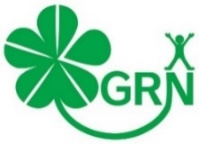 Gendai Reiki Network Personal InformationName:											Male/Female	First				Last				M.I.		Gender (circle one)Address:		Street Address									Unit/Apt number		City							State/Prefecture	Country								Postal codeEmail:							Home Phone:Cell Phone:						Fax number:Website (if any):Please check the type of membership you are applying for.Please write your energy lineage below (Master membership applicants only): Hiroshi Doi Sensei  →  Please answer the questions:	Did you get your attunements in person (face-to-face)?     Yes     No  (If no, how?			)Did you learn Gokai (Five Precepts)?    Yes     No	     Do you keep them in mind every day?    Yes       NoPlease draw all symbols you learned and write how to pronounce them:   Application/Enrollment AgreementI agree and support the principles and objectives of Gendai Reiki Network. I dedicate myself to help build a happy, healthy and harmonious society. I abide by the terms, conditions, and regulations set by Gendai Reiki Network. I abide by laws and regulations concerning medicine and all other health services. Signature:								Date: For office use only Individual Membership:For a Gendai Reiki Master who agrees and supports the GRN’s principles and objectives. All individual members are eligible to participate in Master Workshops (Master Kensan Kai) and New Year Reiju Ceremony held in Japan. A master certificate and a lineage must be attached with the application form. Supporting MembershipFor any individual and organization including non-Reiki practitioners/non-Reiki related organization that agrees to the GRN’s principles and objectives. The organization must be an ethical one.ReceivedReviewedPaymentMembership #Issued